PBL rautalankamallinaVirikemateriaali ja käsitteiden selkeyttäminen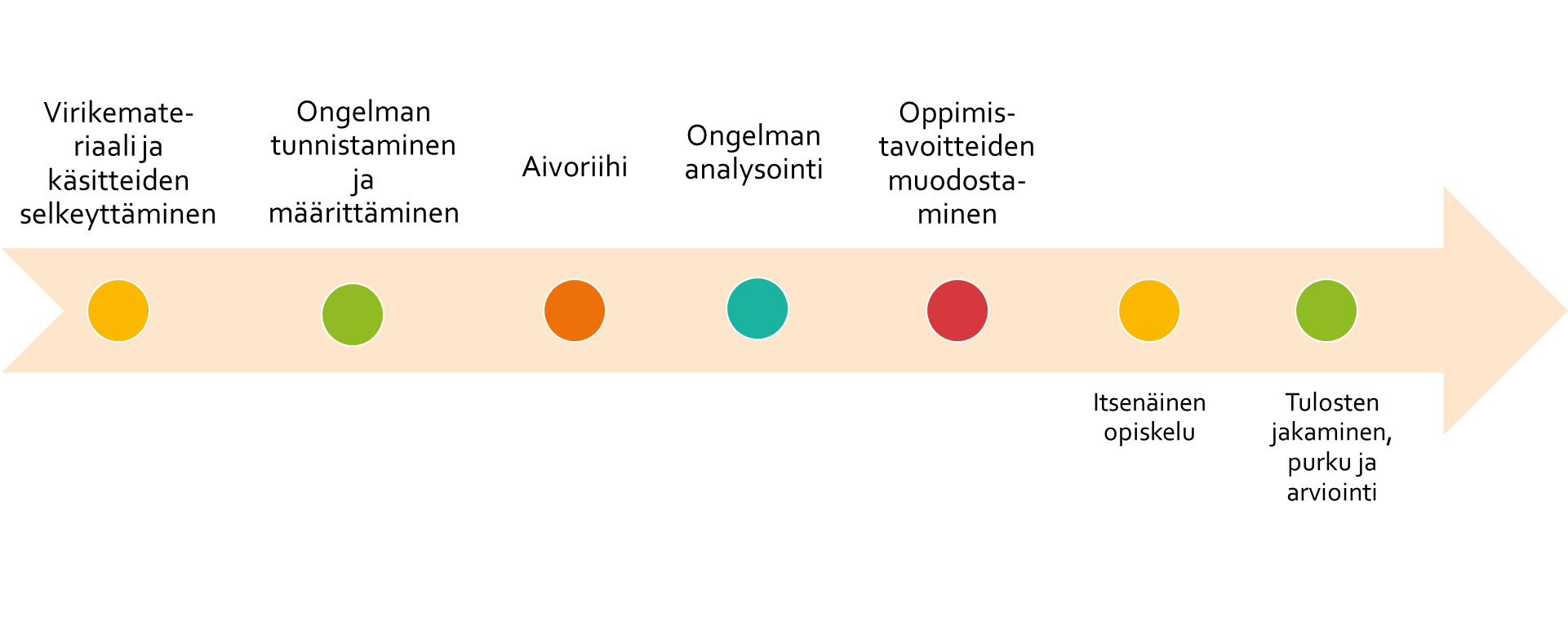 Jänön tarinaEnnakkotehtävä ja siihen liittyvä pohdintaOngelman tunnustaminen ja määrittäminenEnnakkotehtävä ja siihen liittyvä pohdintaMillaisia aiheeseenne liittyviä ilmiöitä havaitsette Jänön tarinassaAivoriihiValitaan nopeasti puheenjohtaja ja sihteeri (PJ johtaa puhetta ja pitää ajasta huolta, sihteeri kirjaa keskustelun tulokset ja liittää ne ryhmän Google Driveen)Hiljainen aika kirjoittaa PostIt-lapuille ajatuksia – millaisia ilmiöitä, kysymyksiä ja ratkaisuja aiheeseen liittyy (Kaikki kirjoittavat omat lappunsa ja sijoittavat ne pöydälle)Ongelman analysointiKatsellaan ja ryhmitellään lappuja, millaiset kysymykset tai ajatukset toistuvatOppimistavoitteiden muodostaminenPohditaan omista kysymyksistä nousevia teemoja ja oppimisen tavoitteitaSovitaan seuraavista:Mitä haluamme tietää, mitkä ovat tavoitteemmeMillaista tietoa tarvitsemmeKuka hakee mistäkin tietoaMillä aikataululla etenemmeMilloin ja miten kokoamme esittelymmeKuka toimii ”avaavana” puheenjohtajana etäjaksollaItsenäinen opiskelu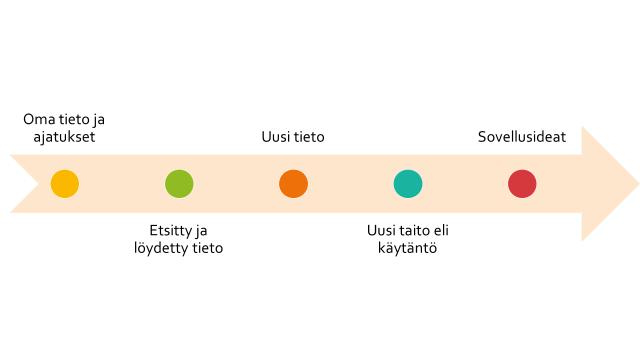 Avataan keskustelu Drivessä viimeistään seuraavan viikon alussaIlmoitetaan, jos Drivessä on jotain ongelmiaEtsitään tietoja ja lähteitä omasta aiheestaLisätään löydetyt lähteet DriveenKommentoidaan muiden lähteitäLuetaan tutorin antamat lähteet sekä OPS-lähteitäToimitaan koko jakson ajan suunnitelman mukaisestiTutorin saa kiinni Drivestä sekä puhelimella että sähköpostilla. Huomaattehan, että PBL-menetelmässä tutor ei ole vastuussa työn tekemisestä, eikä johda sitä, mutta auttaa ja tukee pyydettäessä.Tulosten jakaminen, purkaminen ja arviointiEsittelyn suunnitteleminenJaettavan materiaalin valmistaminenTarvittava perehtyneisyys materiaaliinOman ratkaisun esittely ryhmän valitsemalla tavalla. Kuitenkin niin, että osa esityksestä on sähköisessä muodossa, josta se voidaan helposti jakaa muilleEsittelyyn on aikaa 30 minuuttia/ryhmä. Esittelyt toteutetaan kiertokävelynä, jossa jokainen ryhmäläinen osallistuu toisten ryhmien esittelyyn uudessa pienryhmässä sekä esittelee oman esityksensä muutaman oman ryhmäläisensä kanssa muiden ryhmien edustajille (3 uutta ryhmää)Esittelyssä esittelette ratkaisuja, uutta tietoa sekä konkreettisia ideoita opetukseen. 30 minuuttia saa sisältää keskustelua jne.Ryhmän toiminnan arvioiminen tehtävän aikanaRyhmän toiminnan arvioiminen tehtävän jälkeen